REGIONE LAZIOEsercizi di vendita DEPOSITO NON ALIMENTAREAL COMUNE DI CERVETERI Sportello unico per le attività produttive (SUAP) - Codice ATECO _____________________Solo nei casi di affidamento di uno o più reparti:Al Registro delle imprese presso la Camera di commercio di  ___________________________________________________Nell’ipotesi di procura speciale ai sensi dell’art. 1392 C.C., il modello deve essere sottoscritto con firma autografa dal soggetto che delega e conservato in originale dal procuratore; quest’ultimo dovrà provvedere ad apporre la firma digitale sul modello inviato al SUAP.La sottoscrizione mediante firma digitale, costituisce ad ogni effetto di legge copia originale, ai sensi dell’articolo 21 del D.Lgs. n.82/2005. La trasmissione del presente modello al SUAP deve avvenire esclusivamente per via telematica; non è valida la trasmissione di documentazione su supporto cartaceo.Il documento deve essere firmato digitalmente, così come previsto dal d.P.R. 28 dicembre 2000, n. 445 e dal D.Lgs. 7 marzo 2005, n.82.Ai sensi del D. Lgs. 59/2010 e sue successive modificazioniAi sensi della L.R. 33/1999, nelle parti ancora applicabili;Ai sensi del Decreto Legislativo 25/11/2016, n° 222;Trasmette comunicazione relativa aA □ L’INIZIO DELLA ATTIVITA’_ DEPOSITO GENERI NON ALIMENTARISEZIONE A – APERTURA DEPOSITOINDIRIZZO DELL’ESERCIZIOSETTORE O SETTORI MERCEOLOGICI E SUPERFICI  	 non alimentare			mq. SUPERFICIE COMPLESSIVA DELL’ESERCIZIO  		                                             mq. (compresa la superficie adibita ad altri usi)N.B.: Nel caso di esercizio promiscuo nello stesso locale dell’attività di vendita all’ingrosso ed al dettaglio, l’intera superficie di vendita è presa in considerazione ai fini dell’applicazione di entrambe le discipline per le due tipologie di attività.Specificare se:  l’esercizio effettua commercio al dettaglio e commercio all’ingrosso in spazi separati  l’esercizio effettua commercio al dettaglio e commercio all’ingrosso in spazi promiscuiA CARATTERE  permanente  stagionale        	dal                          al     DICHIARA DI AVERE LA DISPONIBILITÀ DEI LOCALI ________________________________________________  NEL LOCALE VIENE GIÀ ESERCITATA L’ATTIVITÀ DI ______________________________________________________INSERITO IN UN CENTRO COMMERCIALE/AREA INTEGRATA 		SI     	NO Se SI indicarne la denominazione ________________________________________________________________________________Provvedimento n. ___________________ rilasciato da _____________________________________________ in data ____________A tal fine, ai sensi degli artt. 46 e 47 del D.P.R. 445/2000, consapevole della decadenza dei benefici conseguiti con la presentazione di questo modello e delle pene previste dal c.p. per coloro che rilasciano false attestazioni e mendaci dichiarazioni, secondo quanto previsto dall’art. 76 del D.P.R. 445/2000, nonché dei benefici prodotti da provvedimenti emanati sulla base di dichiarazioni non veritiere ai sensi dell’art. 75 dello stesso decreto:D I C H I A R AQUADRO AUTOCERTIFICAZIONE che tutti gli impianti installati nei locali sono conformi a quanto previsto dal D.M. 22 gennaio 2008, n. 37(Regolamento concernente disposizioni in materia di attività di installazione degli impianti all’interno degli edifici);che l’attività svolta	   è soggetta alle norme di Prevenzione incendi e quindi:1.  di essere in possesso del certificato rilasciato dal Comando dei VV.F. in data ________ valevole fino al __________ per l’attività di __________________________________________________________________________2.  di allegare la SCIA e la documentazione necessaria per l’inoltro al Comando Provinciale dei Vigili del Fuoco in data ________ protocollo _______________, per l’attività di _______________________________3. di aver presentato in maniera autonoma al Comando dei Vigili del Fuoco la prescritta SCIA di cui se ne allega copia (eventuale) l’esito della valutazione riguardante l’applicazione delle disposizioni di cui alla L.R. n. 33/1999, articolo 20,____________________________________________________________________  54 : ____________________________________________1.	 di essere in possesso dei requisiti morali previsti dall’art. 71, del D.Lgs. n. 59/2010 (1) 2.	 che non sussistono nei propri confronti “cause dì divieto, di decadenza o di sospensione di cui all’art. 67 del d.Lgs. n.159/2011” (antimafia) (2);3.	 di aver rispettato – relativamente al locale ( eventuale magazzino) dell’esercizio:			□ i regolamenti locali di polizia urbana;			□ i regolamenti locali di polizia annonaria e igienico sanitaria;			□ i regolamenti edilizi;			□ le norme urbanistiche e quelle relative alla destinazione d’uso.			(Eventuali annotazioni_________________________________________________4.	 di essere a conoscenza che per il commercio di determinati prodotti posti in vendita nell’esercizio vanno rispettate le relative norme speciali;REQUISITI MORALI (art. 71 D.lgs. 59/2010)a) di non essere stato dichiarato delinquente abituale, professionale o per tendenza, ovvero di aver ottenuto la riabilitazione;b) di non aver riportato una condanna, con sentenza passata in giudicato, per delitto non colposo per ilquale è prevista una pena detentiva non inferiore nel minimo a tre anni sempre che sia stata applicata in concreto una pena superiore al minimo edittale;c) di non aver riportato, con sentenza passata in giudicato, una condanna a pena detentiva per uno deidelitti di cui al libro II, titolo VIII, capo II del codice penale, ovvero per ricettazione, riciclaggio, insolvenza fraudolenta, bancarotta fraudolenta, usura, rapina, delitti contro la persona commessi con violenza,estorsione;d) di non aver riportato, con sentenza passata in giudicato, una condanna per reati contro l’igiene e lasanità pubblica, compresi i delitti di cui al libro II, Titolo VI, capo II del codice penale;e) di non aver riportato, con sentenza passata in giudicato, due o più condanne, nel quinquennio precedente all’inizio dell’esercizio dell’attività, per delitti di frode nella preparazione e nel commercio degli alimenti previsti da leggi speciali;f) di non essere sottoposto ad una delle misure di prevenzione di cui al D.Lgs. n. 159/2011 – Codice delle leggi antimafia (art. 71, comma 1 del D.Lgs. n. 59/2010)Dichiara di essere a conoscenza che:- il divieto di esercizio dell’attività commerciale - per i punti di cui alle lett. b), c), d), e) ed f) - permane per la durata di cinque anni a decorrere dal giorno in cui la pena è stata scontata o, qualora la pena sia stata estinta in altro modo, dal giorno del passaggio in giudicato della sentenza, salvo riabilitazione (art. 71 comma 3 del D.Lgs. n. 59/2010);- il divieto di esercizio dell’attività non si applica qualora, con sentenza passata in giudicato, sia stata concessa la sospensione condizionale della pena sempre che non intervengano circostanze idonee a incidere sulla revoca della sospensione (art. 71, comma 4 del D.Lgs. n. 59/2010);- in caso di società, associazioni o organismi collettivi i requisiti morali di cui alle lettere a), b), c), d), e) ed f) devono essere posseduti dal legale rappresentante, da altra persona preposta all’attività commerciale e datutti i soggetti individuati dall’art 85 del D.Lgs. n. 159/2011 (codice delle leggi antimafia). Tutti i soggetti indicati dall’art. 85 del D.Lgs. n. 59/2011 devono compilare e firmare il modello intercalare ALLEGATO A ;Dichiara, altresì, di essere informato di quanto previsto dagli artt. 7 e 13 del D.Lgs. 30.06.2003, n. 196.__________, ___/___/_____                                                            FIRMA(luogo, data)Allegati: Copia della SCIA sanitaria e del relativo versamento dei diritti ASL  (se necessaria in relazione alla tipologia di prodotti oggetto di commercializzazione); Certificato di agibilità dei locali e destinazione d’uso degli stessi; Pagamento dei diritti istruttori SUAP Copia del documento di riconoscimento;Informativa ai sensi dell’art.13 del D.Lgs. 30.06.2003, n.196 (Codice di protezione dei dati personali)Si informa che i dati dichiarati saranno utilizzati dagli uffici esclusivamente per l’istruttoria dell’istanza formulata e per le finalità strettamenteconnesse; il trattamento viene effettuato sia con strumenti cartacei, sia con elaborati elettronici; i dati saranno resi disponibili a terzi nei limiti e con le modalità previste dalla vigente normativa; il conferimento dei dati è indispensabile per attivare il procedimento necessario ai fini di quanto richiesto.Il titolare del trattamento dei dati è la C.C.I.A.A. di Lecce. Il responsabile dei dati in materia è il Dirigente dell’Area II - nel cui ambito i dati potranno essere trattati dal personale di volta in volta addetto e da InfoCamere per i trattamenti dei dati contenuti nelle banche dati dalla stessa gestiti;In ogni momento potrà esercitare i diritti di accesso, rettifica, aggiornamento, integrazione, cancellazione dei dati come previsti all’art.7 del citato decreto legislativo n.196/2003 rivolgendosi all’Ufficio I – Servizio III – Area dirigenziale II.1Come previsto dall’art. 71, comma 5 del D.Lgs. n. 59/2010, in caso di società, associazioni o organismi collettivi, i requisiti morali per l’esercizio dell’attività di commercio all’ingrosso devono essere posseduti dal legale rappresentante, da altra persona preposta all’attività commerciale e da tutti i soggetti individuati dall’art 85 del D. Lgs. n. 159/2011 (Codice delle leggi antimafia); in caso di impresa individuale i requisiti morali devono essere posseduti dal titolare dell’impresa.Decreto Legislativo n. 159/2011 art. 85 e s.m.i. – “Soggetti sottoposti alla verifica antimafia”1. La documentazione antimafia, se si tratta di imprese individuali, deve riferirsi al titolare ed al direttore tecnico, ove previsto.2. La documentazione antimafia, se si tratta di associazioni, imprese, società, consorzi e raggruppamenti temporanei di imprese, deve riferirsi, oltre che al direttore tecnico, ove previsto:a) per le associazioni, a chi ne ha la legale rappresentanza;b) per le società di capitali anche consortili ai sensi dell’art. 2613-ter del codice civile, per le società cooperative, di consorzi cooperativi, per i consorzi di cui al libro V, titolo X, capo II, sezione II, del codice civile, al legale rappresentante e agli eventuali altri componenti l’organo di amministrazione, nonché a ciascuno dei consorziati che nei consorzi e nelle società consortili detenga una partecipazione superiore al 10 per cento oppure detenga una partecipazione inferiore al 10 per cento e che abbia stipulato un patto parasociale riferibile a una partecipazione pari o superiore al 10 per cento, ed ai soci o consorziati per conto dei quali le società consortili o i consorzi operino in modo esclusivo nei confronti della pubblica amministrazione;c) per le società di capitali, anche al socio di maggioranza in caso di società con un numero di soci pari o inferiore a quattro, ovvero al socio in caso di società con socio unico;d) per i consorzi di cui all’art. 2602 del codice civile e per i gruppi europei di interesse economico, a chi ne ha la rappresentanza e agli imprenditori o società consorziate;e) per le società semplici e in nome collettivo, a tutti i soci;f) per le società in accomandita semplice ai soci accomandatari;g) per le società di cui all’art. 2508 del codice civile, a coloro che le rappresentano stabilmente nel territorio dello Stato;h) per i raggruppamenti temporanei di imprese, alle imprese costituenti il raggruppamento anche se aventi sede all’estero, secondo le modalità indicate nelle lettere precedenti;i) per le società personali ai soci persone fisiche delle società personali o di capitali che ne siano socie.2-bis. Oltre a quanto previsto dal precedente comma 2, per le associazioni e società di qualunque tipo, anche prive di personalità giuridica, la documentazione antimafia è riferita anche ai soggetti membri del collegio sindacale o, nei casi contemplati dall’art. 2477 del codice civile, al sindaco, nonché ai soggetti che svolgono i compiti di vigilanza di cui all’articolo 6, comma 1, lettera b) del decreto legislativo 8 giugno 2001, n. 231.2-ter. Per le società costituite all’estero, prive di una sede secondaria con rappresentanza stabile nel territorio dello Stato, la documentazione antimafia deve riferirsi a coloro che esercitano poteri di amministrazione, di rappresentanza o di direzione dell’impresa.2-quater. Per le società di capitali di cui alle lettere b) e c) del comma 2, concessionarie nel settore dei giochi pubblici, oltre a quanto previsto nelle medesime lettere, la documentazione antimafia deve riferirsi anche ai soci persone fisiche che detengono, anche indirettamente, una partecipazione al capitale o al patrimonio superiore al 2 per cento, nonché ai direttori generale ai soggetti responsabili delle sedi secondarie o delle stabili organizzazioni in Italia di soggetti non residenti. Nell’ipotesi in cui i soci persone fisiche detengano la partecipazione superiore alla predetta soglia mediante altre società di capitali, la documentazione deve riferirsi anche al legale rappresentante e ali eventuali componenti dell’organo di amministrazione della società socia, alle persone fisiche che, direttamente o indirettamente, controllano tale società, nonché ai direttori generali e ai soggetti responsabili delle sedi secondarie o delle stabili organizzazioni in Italia di soggetti non residenti. La documentazione di cui al periodo precedente deve riferirsi anche al coniuge non separato.3. L’informazione antimafia deve riferirsi anche ai familiari conviventi di maggiore età dei soggetti di cui ai commi 1,2, 2-bis, 2-ter e 2-quater.ALLEGATO A DICHIARAZIONE SOSTITUTIVA DI ALTRE PERSONE DIVERSE  DAL LEGALE RAPPRESENTANTE  INDICATE ALL’ARTICOLO 85 DEL D.LGS. 159/2011 (solo per le società) Il/la sottoscritto/a (nome e cognome) __________________________________________________nato/a a_______________________________ il ________________________________________codice fiscale/partita IVA ___________________________________________________________residente/con sede in____________________ via/piazza_______________________ n.________ CAP_________________ in qualità di_________________________________________________ consapevole delle sanzioni penali, nel caso di dichiarazioni non veritiere, di formazione o uso di atti falsi, richiamate dall'articolo 76 del D.P.R. 28 dicembre 2000, n. 445, nonché della decadenza dai benefici conseguenti al provvedimento eventualmente emanato sulla base della dichiarazione non veritiera, qualora dal controllo effettuato emerga la non veridicità del contenuto di taluna delle dichiarazioni rese (art. 75 D.P.R. 28 dicembre 2000, n. 445) dichiaraai sensi degli articoli 46 e 47 del D.P.R. 28 dicembre 2000, n. 445 :1. di essere in possesso dei requisiti morali previsti dall’articolo 5 della legge provinciale 30 luglio 2010, n. 17 (articolo 71, commi 1, 3, 4 e 5 del D.Lgs. n. 59 del 26 marzo 2010: vedi nota esplicativa) 2. che non sussistono nei propri confronti le cause di divieto, di decadenza o di sospensione di cui all’articolo 67 del D.Lgs. 6 settembre 2011, n. 159 (antimafia) Data_____________________________                                                        FIRMAALLEGATO A DICHIARAZIONE SOSTITUTIVA DI ALTRE PERSONE DIVERSE  DAL LEGALE RAPPRESENTANTE  INDICATE ALL’ARTICOLO 85 DEL D.LGS. 159/2011 (solo per le società) Il/la sottoscritto/a (nome e cognome) __________________________________________________nato/a a_______________________________ il ________________________________________codice fiscale/partita IVA ___________________________________________________________residente/con sede in____________________ via/piazza_______________________ n.________ CAP_________________ in qualità di_________________________________________________ consapevole delle sanzioni penali, nel caso di dichiarazioni non veritiere, di formazione o uso di atti falsi, richiamate dall'articolo 76 del D.P.R. 28 dicembre 2000, n. 445, nonché della decadenza dai benefici conseguenti al provvedimento eventualmente emanato sulla base della dichiarazione non veritiera, qualora dal controllo effettuato emerga la non veridicità del contenuto di taluna delle dichiarazioni rese (art. 75 D.P.R. 28 dicembre 2000, n. 445) dichiaraai sensi degli articoli 46 e 47 del D.P.R. 28 dicembre 2000, n. 445 :1. di essere in possesso dei requisiti morali previsti dall’articolo 5 della legge provinciale 30 luglio 2010, n. 17 (articolo 71, commi 1, 3, 4 e 5 del D.Lgs. n. 59 del 26 marzo 2010: vedi nota esplicativa) 2. che non sussistono nei propri confronti le cause di divieto, di decadenza o di sospensione di cui all’articolo 67 del D.Lgs. 6 settembre 2011, n. 159 (antimafia) Data_____________________________                                                        FIRMAInformativa ai sensi del decreto legislativo 196/2003 (art. 13) - i dati forniti verranno trattati esclusivamente con riferimento al procedimento per il quale è stata presentata la documentazione; - il trattamento sarà effettuato con supporto cartaceo e/o informatico; - il conferimento dei dati è obbligatorio per dar corso alla procedura; - titolare del trattamento è il Comune a cui viene indirizzata la dichiarazione; - responsabile del trattamento è il Dirigente del Comune a cui viene indirizzata la dichiarazione; COMUNE CERVETERI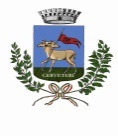 Ai sensi dell’art. 14, comma 2, D.L. n. 5/2012, convertito dalla L. n. 35/2012, la lista dei controlli a cui sono soggette le imprese nonché i criteri e le modalità di svolgimento delle relative attività, sono consultabili sui seguenti siti istituzionali: per la Regione Lazio www.regione.lazio.it - per il Comune di Cerveteri  www.comune di cerveteri.it link SUAP- nonché sul sito www.impresainungiorno.gov.it. Ai sensi dell’art. 57, D.Lgs. n. 82/2005, così come da ultimo modificato dall’art. 6, comma 2, lett.b), D.L. n. 106/2011, convertito dalla L. n. 70/2011, l’elenco della documentazione richiesta per i procedimenti di propria competenza, nonché la modulistica ed i formulari, sono disponibili sui seguenti siti istituzionali: per la Regione Lazio www.regione.lazio.it - per il Comune di Cerveteri   www comune di cerveteri.it.- link SUAP -Ai sensi dell’art. 2 del Decreto del Ministero dello sviluppo economico del 10 novembre 2011, l’elenco dei pagamenti da effettuarsi per ciascun procedimento, la causale, le modalità di calcolo degli importi e gli estremi dei conti correnti bancari e postali, sono consultabili per il Comune di Cerveteri sul sito istituzionale www comune di cerveteri.it.- link SUAP -.Il/La sottoscritto/aIl/La sottoscritto/aIl/La sottoscritto/aIl/La sottoscritto/aCognomeCognomenomenomeluogo di nascitaprovincia o stato estero di nascitaprovincia o stato estero di nascitadata di nascitacodice fiscalecittadinanzacittadinanzaSesso       □ M                   □ Fcomune di residenzaprovincia o stato estero di residenzaprovincia o stato estero di residenzaC.A.P.via, viale, piazza, numero civiconumero civicotelefono   in qualità di titolare dell’omonima impresa individuale   in qualità di titolare dell’omonima impresa individuale   in qualità di titolare dell’omonima impresa individuale   in qualità di titolare dell’omonima impresa individuale   in qualità di titolare dell’omonima impresa individuale   in qualità di titolare dell’omonima impresa individuale   in qualità di titolare dell’omonima impresa individualecodice fiscale codice fiscale partita IVA (se già iscritto)partita IVA (se già iscritto)sede nel comune disede nel comune diprovincia o stato esteroprovincia o stato esteroprovincia o stato esteroC.A.P.C.A.P.via, viale, piazza, via, viale, piazza, numero civiconumero civiconumero civicotelefonotelefonoiscrizione al Registro Impresepresso  di Commercio I.A.A.  dipresso  di Commercio I.A.A.  dipresso  di Commercio I.A.A.  dinumero Registro Impresenumero Registro ImpreseNumero REAdomicilio digitale (conforme a quanto previsto dall’art. 4 D.L.179/2012 convertito con L.221/2012domicilio digitale (conforme a quanto previsto dall’art. 4 D.L.179/2012 convertito con L.221/2012domicilio digitale (conforme a quanto previsto dall’art. 4 D.L.179/2012 convertito con L.221/2012indirizzo di posta elettronica  (conforme a quanto previsto dagli artt.21 L.413/1991 e 5 D.L.179/2012 convertito con L.221/2012)indirizzo di posta elettronica  (conforme a quanto previsto dagli artt.21 L.413/1991 e 5 D.L.179/2012 convertito con L.221/2012)indirizzo di posta elettronica  (conforme a quanto previsto dagli artt.21 L.413/1991 e 5 D.L.179/2012 convertito con L.221/2012)indirizzo di posta elettronica  (conforme a quanto previsto dagli artt.21 L.413/1991 e 5 D.L.179/2012 convertito con L.221/2012)   in qualità di legale rappresentante della società   in qualità di legale rappresentante della società   in qualità di legale rappresentante della società   in qualità di legale rappresentante della società   in qualità di legale rappresentante della società   in qualità di legale rappresentante della società   in qualità di legale rappresentante della societàdenominazione socialedenominazione socialedenominazione socialedenominazione socialedenominazione socialedenominazione socialedenominazione socialecodice fiscale codice fiscale partita IVA (se diversa dal codice fiscale)partita IVA (se diversa dal codice fiscale)sede nel comune disede nel comune diprovincia o stato esteroprovincia o stato esteroprovincia o stato esteroC.A.P.C.A.P.via, viale, piazza, via, viale, piazza, numero civiconumero civiconumero civicotelefonotelefonoiscrizione al Registro Impresepresso  di Commercio I.A.A.  dipresso  di Commercio I.A.A.  dipresso  di Commercio I.A.A.  dinumero Registro Impresenumero Registro ImpreseNumero REAdomicilio digitale (conforme a quanto previsto dall’art. 4 D.L.179/2012 convertito con L.221/2012domicilio digitale (conforme a quanto previsto dall’art. 4 D.L.179/2012 convertito con L.221/2012domicilio digitale (conforme a quanto previsto dall’art. 4 D.L.179/2012 convertito con L.221/2012indirizzo di posta elettronica  (conforme a quanto previsto dagli artt.21 L.413/1991 e 5 D.L.179/2012 convertito con L.221/2012)indirizzo di posta elettronica  (conforme a quanto previsto dagli artt.21 L.413/1991 e 5 D.L.179/2012 convertito con L.221/2012)indirizzo di posta elettronica  (conforme a quanto previsto dagli artt.21 L.413/1991 e 5 D.L.179/2012 convertito con L.221/2012)indirizzo di posta elettronica  (conforme a quanto previsto dagli artt.21 L.413/1991 e 5 D.L.179/2012 convertito con L.221/2012)comunecomunecomunecomunecomunecomuneC.A.P.C.A.P.via, viale, piazza, via, viale, piazza, via, viale, piazza, via, viale, piazza, via, viale, piazza, via, viale, piazza, numero civiconumero civicodati catastalicategoriaclassesezionefogliomappalemappalesubalterno di essere in possesso dei requisiti morali previsti dall’articolo 71, commi 1, 3, 4 e 5 del D.Lgs. n. 59 del 26 marzo 2010; che non sussistono nei propri confronti le cause di divieto, di decadenza o di sospensione di cui all’articolo 67 del D.Lgs. 6 settembre 2011, n. 159 (antimafia): vedi nota esplicativa (2);  di aver effettuato la registrazione delle imprese alimentari in data ____________ n. ____________ presso l’Azienda ASL RM F – Distretto di Civitavecchia ( che si allega alla presente unitamente a copia del versamento deoi diritti istruttori ASL);  che l’attività succitata verrà svolta in locali con destinazione d’uso conforme alle previsioni urbanistico – edilizie per l’esercizio dell’attività di vendita all’ingrosso; □ che i locali sono conformi alle norme urbanistico-edilizie e che per gli stessi è stato rilasciato/depositato il seguente titolo edilizio __________________________ di data __________ prot.nr. ___________ ( Allegar certificato di agibilità dei locali e loro destinazione a commerciale); che per i locali ove verrà insediata l'attività e con riferimento alla destinazione d'uso dichiarata al precedente punto, è in possesso di: □certificato di agibilità n. _______ rilasciato in data _________ dal Comune di _____________________;  certificazione di conformità per interventi di recupero e cambi d'uso depositata presso il Comune di _________________________ in data _______ n. ______;  certificazione di conformità per edifici esistenti depositata presso il Comune di _________________________ in data ____ n. ______ ;  Luogo                     Data                                                         FIRMA                    Data                                                         FIRMA                                        Firma __________________ __________________ __ / __ / ______ __ / __ / ______ 